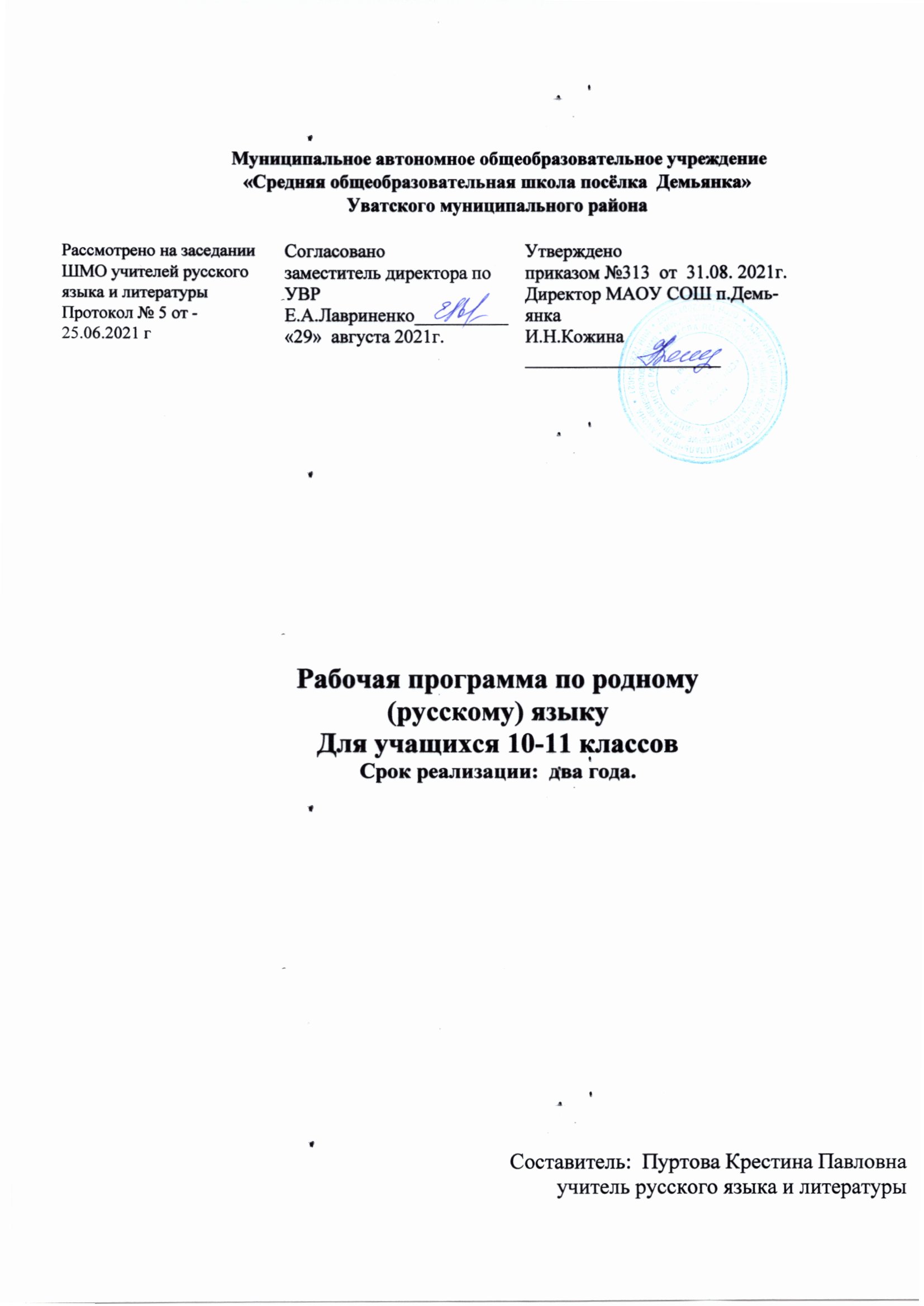 Рабочая программа составлена на основе следующих нормативных документов:– Федерального  закона от 29 декабря 2012 г. № 273-ФЗ «Об образовании в Российской Федерации»;– Федерального государственного образовательного стандарта основного общего образования, утверждённого приказом Министерства образования и науки РФ от 17.12.2010 №1897;-Письма Департамента государственной политики в сфере общего образованияМинистерства образования и науки РФ от 3 марта 2016 г. N 08-334-Приказа Минобрнауки России от 31 декабря 2015 г. N 1577 "О внесении изменений в федеральный государственный образовательный стандарт основного общего образования, утвержденный приказом Министерства образования и науки Российской Федерации от 17 декабря 2010 г. N 1897" (зарегистрирован Минюстом России 2 февраля 2016 г., регистрационный N 40937); – Учебного плана МАОУ (СОШ п.Демьянка.Настоящая примерная программа учебного предмета «Русский язык» для 10-11 классов разработана в соответствии с требованиями федерального государственного образовательного стандарта среднего общего образования, с учетом содержания примерной основной образовательной программы среднего общего образования и рабочей программы по русскому языку к УМК Л. М. Рыбченковой, О.М. Александровой, А.Г. Нарушевича и др. «Русский язык» -10-11 классы. Базовый уровень/ авт.-сост. Л.М. Рыбченкова, О.М.Александрова, А.Г.Нарушевич и др – М.: «Просвещение», 2019 г. Цель реализации программы:-достижение выпускниками планируемых результатов: компетенций и компетентностей, определяемых личностными, семейными, общественными, государственными потребностями и возможностями обучающегося старшего школьного возраста, индивидуальной образовательной траекторией его развития и состоянием здоровья.Достижение поставленной цели предусматривает решение следующих основных задач: – способствовать формированию российской гражданской идентичности обучающихся;– обеспечить достижение обучающимися образовательных результатов в соответствии с требованиями, установленными Федеральным государственным образовательным стандартом среднего общего образования;- создать условия для формирования представлений обучающихся о предметной области «Русский язык»;Место рабочей программы в ООП:Согласно учебному плану МАОУ «СОШ п. Демьянка» на 2021-2022 учебный год на изучение русского языка на уровне среднего общего образования (базовый уровень) отводится в 10 классе -0,5 часа в неделю, 17 часов в год; в 11 классе- 0,5 часа в неделю, 17 часов в год.Планируемые результаты освоения учебного предмета1.1. Личностные планируемые результаты1.2. Метапредметные планируемые результаты1.3. Предметные планируемые результаты Выпускник научится:использовать языковые средства адекватно цели общения и речевой ситуации;использовать знания о формах русского языка (литературный язык, просторечие, народные говоры, профессиональные разновидности, жаргон, арго) при создании текстов;создавать устные и письменные высказывания, монологические и диалогические тексты определенной функционально-смысловой принадлежности (описание, повествование, рассуждение) и определенных жанров (тезисы, конспекты, выступления, лекции, отчеты, сообщения, аннотации, рефераты, доклады, сочинения);выстраивать композицию текста, используя знания о его структурных элементах;подбирать и использовать языковые средства в зависимости от типа текста и выбранного профиля обучения;правильно использовать лексические и грамматические средства связи предложений при построении текста;сознательно использовать изобразительно-выразительные средства языка при создании текста;использовать при работе с текстом разные виды чтения (поисковое, просмотровое, ознакомительное, изучающее, реферативное) и аудирования (с полным пониманием текста, с пониманием основного содержания, с выборочным извлечением информации);анализировать текст с точки зрения наличия в нем явной и скрытой, основной и второстепенной информации, определять его тему, проблему и основную мысль;извлекать необходимую информацию из различных источников и переводить ее в текстовый формат;преобразовывать текст в другие виды передачи информации;выбирать тему, определять цель и подбирать материал для публичного выступления;соблюдать культуру публичной речи;соблюдать в речевой практике основные орфоэпические, лексические, грамматические, стилистические, орфографические и пунктуационные нормы русского литературного языка;оценивать собственную и чужую речь с позиции соответствия языковым нормам;использовать основные нормативные словари и справочники для оценки устных и письменных высказываний с точки зрения соответствия языковым нормам.Выпускник получит возможность научиться:распознавать уровни и единицы языка в предъявленном тексте и видеть взаимосвязь между ними;анализировать при оценке собственной и чужой речи языковые средства, использованные в тексте, с точки зрения правильности, точности и уместности их употребления;комментировать авторские высказывания на различные темы (в том числе о богатстве и выразительности русского языка);отличать язык художественной литературы от других разновидностей современного русского языка;использовать синонимические ресурсы русского языка для более точного выражения мысли и усиления выразительности речи;иметь представление об историческом развитии русского языка и истории русского языкознания;выражать согласие или несогласие с мнением собеседника в соответствии с правилами ведения диалогической речи;дифференцировать главную и второстепенную информацию, известную и неизвестную информацию в прослушанном тексте;проводить самостоятельный поиск текстовой и нетекстовой информации, отбирать и анализировать полученную информацию;сохранять стилевое единство при создании текста заданного функционального стиля;создавать отзывы и рецензии на предложенный текст;соблюдать культуру чтения, говорения, аудирования и письма;соблюдать культуру научного и делового общения в устной и письменной форме, в том числе при обсуждении дискуссионных проблем;соблюдать нормы речевого поведения в разговорной речи, а также в учебно-научной и официально-деловой сферах общения;осуществлять речевой самоконтроль;совершенствовать орфографические и пунктуационные умения и навыки на основе знаний о нормах русского литературного языка;использовать основные нормативные словари и справочники	для расширения словарного запаса и спектра используемых языковых средств;оценивать эстетическую сторону речевого высказывания при анализе текстов (в том числе художественной литературы).2. Содержание учебного предметаРодной русский язык 10 классРаздел 1. Язык и культура Язык и общество. Родной язык, литература и культура. Язык и история народа. Русский язык в Российской Федерации и в современном мире – в международном и межнациональном общении. Понятие о системе языка, его единицах и уровнях, взаимосвязях и отношениях единиц разных уровней языка. Развитие языка как объективный процесс. Общее представление о внешних и внутренних факторах языковых изменений, об активных процессах в современном русском языке (основные тенденции, отдельные примеры). Стремительный рост словарного состава языка, «неологический бум» – рождение новых слов, изменение значений и переосмысление имеющихся в языке слов, их стилистическая переоценка, создание новой фразеологии, активизация процесса заимствования иноязычных слов.Раздел 2. Культура речи Основные орфоэпические нормы современного русского литературного языка. Активные процессы в области произношения и ударения. Типичные акцентологические ошибки в современной речи.Отражение произносительных вариантов в современных орфоэпических словарях.Основные лексические нормы современного русского литературного языка. Лексическая сочетаемость слова и точность. Свободная и несвободная лексическая сочетаемость. Типичные ошибки‚ связанные с нарушением лексической сочетаемости.Речевая избыточность и точность. Тавтология. Плеоназм. Типичные ошибки‚ связанные с речевой избыточностью.Современные толковые словари. Отражение вариантов лексической нормы в современных словарях. Словарные пометы.Основные грамматические нормы современного русского литературного языка. Нормы употребления причастных и деепричастных оборотов‚ предложений с косвенной речью.Типичные ошибки в построении сложных предложений. Нарушение видовременной соотнесенности глагольных форм. Отражение вариантов грамматической	нормы	в современных грамматических словарях и справочниках. Словарные пометы.Речевой этикетЭтика и этикет в электронной среде общения. Понятие нетикета. Этикет Интернет-переписки. Этические нормы, правила этикета Интернет-дискуссии, Интернет-полемики. Этикетное речевое поведение в ситуациях делового общения.Раздел 3. Речь. Речевая деятельность.  Язык и речь. Виды речевой деятельностиПонятие речевого (риторического) идеала.Пути становления и истоки русского речевого идеала в контексте истории русской культуры. Основные риторические категории и элементы речевого мастерства Понятие эффективности речевого общения. Оратория: мастерство публичного выступления. Принципы подготовки к публичной речи. Техника импровизированной речи. Особенности импровизации.Средства речевой выразительности: «цветы красноречия». Важнейшие риторические тропы и фигуры. Структура и риторические функции метафоры, сравнения, антитезы. Мастерство беседы. Мастерство спора. Доказывание и убеждение. Стратегия и тактика спора. Речевое поведение спорящих. Текст как единица языка и речиКатегория монолога и диалога как формы речевого общения. Структура публичного выступления.Риторика остроумия: юмор, ирония, намёк, парадокс, их функции в публичной речи. Риторика делового общения. Спор, дискуссия, полемика.Спор и беседа: речевые роли участников, возможная типология ситуаций спора.Функциональные разновидности языкаНаучный стиль речи. Назначение, признаки научного стиля речи. Морфологические и синтаксические особенности научного стиля. Терминологические энциклопедии, словари и справочники.Официально-деловой стиль речи. Основные признаки официально-делового стиля: точность, неличный характер, стандартизированность, стереотипность построения текстов и их предписывающий характер. Резюме, автобиография. Разговорная речь. Фонетические, интонационные, лексические, морфологические, синтаксические особенности разговорной речи. Невербальные средства общения. Культура разговорной речи. Публицистический стиль речи. Устное выступление. Дискуссия. Использование учащимися средств публицистического стиля в собственной речи. Язык художественной литературы. Источники богатства и выразительности русской речи. Основные виды тропов, их использование мастерами художественного слова. Изобразительно-выразительные средства языка в произведениях писателей и поэтов Южного Урала. Стилистические фигуры, основанные на возможностях русского синтаксиса. Родной русский язык 11 классРаздел 1. Язык и культура Язык и речь. Язык и художественная литература. Тексты художественной литературы как единство формы и содержания.  Практическая работа с текстами русских писателей (на региональном материале ). Раздел 2. Культура речи Основные орфоэпические нормы современного русского литературного языка. Обобщающее повторение фонетики, орфоэпии. Основные нормы современного литературного произношения  и ударения в русском языке. Написания, подчиняющиеся морфологическому, фонетическому, традиционному принципам русской орфографии. Фонетический разбор. Основные лексические нормы современного русского литературного языка Русская лексика с точки зрения ее происхождения и употребления. Русская фразеология. Роль фразеологизмов в произведениях  (с включением регионального материала). Словари русского языка. Словари языка писателей. Лексический анализ текста. Основные грамматические нормы современного русского литературного языка Морфологические нормы как выбор вариантов морфологической формы слова и ее сочетаемости с другими формами. Определение рода аббревиатур. Нормы употребления сложносоставных слов.Синтаксические нормы как выбор вариантов построения словосочетаний, простых и сложных предложений. Предложения, в которых однородные члены связаны двойными союзами. Способы оформления чужой речи. Цитирование. Синтаксическая синонимия как источник богатства и выразительности русской речи. Использование приема синтаксической  синонимии  в произведениях южноуральских писателей и поэтов.Речевой этикетЭтика и этикет в деловом общении. Функции речевого этикета в деловом общении. Этапы делового общения. Протокол делового общения. Телефонный этикет в деловом общении. Раздел 3. Речь. Речевая деятельность. Текст  Язык и речь. Виды речевой деятельностиРечевые жанры монологической речи:  доклад, поздравительная речь, презентация. Речевые жанры диалогической речи: интервью, научная дискуссия, политические дебаты. Составление презентации и самопрезентации.Текст как единица языка и речиПризнаки текста.  Особенности композиции и конструктивные приемы текста. Тематическое планирование10 класс11 классУУДЛичностные результаты обучающихся 10 и 11 классовЛичностные результаты обучающихся 10 и 11 классовУУД10 класс11 класс1. Самоопределение (личностное, жизненное, профессиональное)1.1. Сформированность российской гражданской идентичности: патриотизма, уважения к Отечеству и своему народу, чувства гордости за свой край, свою Родину1.1. Сформированность российской гражданской идентичности, патриотизма, уважения к своему народу, чувства ответственности перед Родиной, гордости за свой край, свою Родину, прошлое и настоящее многонационального народа России, сформированность уважения государственных символов (герб, флаг, гимн)1. Самоопределение (личностное, жизненное, профессиональное)1.2. Осознание своих конституционных прав и обязанностей, уважение закона и правопорядка1.2. Сформированность гражданской позиции как активного и ответственного члена российского общества, осознающего свои конституционные права и обязанности, уважающего закон и правопорядок1. Самоопределение (личностное, жизненное, профессиональное)1.3. Сформированность самоуважения и «здоровой» «Я-концепции»1.3. Обладание чувством собственного достоинства1. Самоопределение (личностное, жизненное, профессиональное)1.4. Устойчивая установка на принятие гуманистических, демократических и традиционных ценностей многонационального российского общества1.4. Принятие традиционных национальных и общечеловеческих гуманистических и демократических ценностей 1. Самоопределение (личностное, жизненное, профессиональное)1.5. Осознание важности служения Отечеству, его защиты1.5. Готовность к служению Отечеству, его защите1. Самоопределение (личностное, жизненное, профессиональное)1.6. Проектирование собственных жизненных планов в отношении к дальнейшей профессиональной деятельности с учетом собственных возможностей, и особенностей рынка труда и потребностей региона1.6. Сформированность осознанного выбора будущей профессии, в том числе с учетом потребностей региона, и возможностей реализации собственных жизненных планов; отношение к профессиональной деятельности как возможности участия в решении личных, общественных, государственных, общенациональных проблем1. Самоопределение (личностное, жизненное, профессиональное)1.7. Сформированность целостного мировоззрения, соответствующего современному уровню развития науки и общественной практики, учитывающего социальное, культурное, языковое, духовное многообразие современного мира1.7. Сформированность мировоззрения, соответствующего современному уровню развития науки и общественной практики, основанного на диалоге культур, а также различных форм общественного сознания, осознание своего места в поликультурном мире2. Смыслообразование2.1. Сформированность устойчивых ориентиров на саморазвитие и самовоспитание в соответствии с общечеловеческими жизненными ценностями и идеалами2.1. Сформированность основ саморазвития и самовоспитания в соответствии с общечеловеческими ценностями и идеалами гражданского общества2. Смыслообразование2.2. Сформированность самостоятельности в учебной, проектной и других видах деятельности2.2. Готовность и способность к самостоятельной, творческой и ответственной деятельности2. Смыслообразование2.3. Сформированность умений сотрудничества со сверстниками, детьми младшего возраста, взрос-лыми в образовательной, обще-ственно полезной, учебно-исследовательской, проектной и других видах деятельности2.3. Сформированность навыков сотрудничества со сверстниками, детьми младшего возраста, взрослыми в образовательной, общественно полезной, учебно-исследовательской, проектной и других видах деятельности2. Смыслообразование2.4. Способность вести диалог с другими людьми, достигать в нем взаимопонимания, находить общие цели и сотрудничать для их достижения2.4. Сформированность толерантного сознания и поведения в поликультурном мире, готовность и способность вести диалог с другими людьми, достигать в нем взаимопонимания, находить общие цели и сотрудничать для их достижения2. Смыслообразование2.5. Сформированность представлений о негативных последствиях экстремизма, национализма, ксенофобии, дискриминации по социальным, религиозным, расовым, национальным признакам для личности и общества2.5. Сформированность способности противостоять идеологии экстремизма, национализма, ксенофобии, дискриминации по социальным, религиозным, расовым, национальным признакам и другим негативным социальным явлениям2. Смыслообразование2.6. Наличие потребности в физическом самосовершенствовании, занятиях спортивно-оздоровительной деятельностью, неприятие вредных привычек: курения, употребления алкоголя, наркотиков2.6. Принятие и реализация ценностей здорового и безопасного образа жизни, наличие потребности в физическом самосовершенствовании, занятиях спортивно-оздоровительной деятельностью, неприятие вредных привычек: курения, употребления алкоголя, наркотиков2. Смыслообразование2.7. Сформированность ответственного отношения к собственному физическому и психологическому здоровью, как собственному, так и других людей, владение основами оказания первой помощи2.7. Сформированность бережного, ответственного и компетентного отношения к физическому и психологическому здоровью, как собственному, так и других людей, умение оказывать первую помощь2. Смыслообразование2.8. Способность к самообразованию и организации самообразовательной деятельности для достижения образовательных результатов2.8. Готовность и способность к образованию, в том числе самообразованию, на протяжении всей жизни2. Смыслообразование2.9. Понимание необходимости непрерывного образования в изменяющемся мире, в том числе в сфере профессиональной деятельности2.9. Сформированность сознательного отношения к непрерывному образованию как условию успешной профессиональной и общественной деятельности3. Нравственно-этическая ориентация3.1. Освоение и принятие общечеловеческих моральных норм и ценностей 3.1. Сформированность нравственного сознания и поведения на основе усвоения общечеловеческих ценностей3. Нравственно-этическая ориентация3.2. Сформированность современной экологической культуры, понимания влияния социально-экономических процессов на состояние природной среды3.2. Сформированность экологического мышления, понимания влияния социально-экономических процессов на состояние природной и социальной среды; приобретение опыта эколого-направленной деятельности3. Нравственно-этическая ориентация3.3. Принятие ценностей семейной жизни3.3. Сформированность ответственного отношения к созданию семьи на основе осознанного принятия ценностей семейной жизни3. Нравственно-этическая ориентация3.4. Сформированность эстетического отношения к продуктам, как собственной, так и других людей, учебно-исследовательской, проектной и иных видов деятельности 3.4. Сформированность эстетического отношения к миру, включая эстетику быта, научного и технического творчества, спорта, общественных отношенийУниверсальные учебные действияМетапредметные планируемые результатыТиповые задачи по формированию УУД (метапредметные технологии)Регулятивные универсальные учебные действияРегулятивные универсальные учебные действияРегулятивные универсальные учебные действияР1 ЦелеполаганиеР1.1 Самостоятельно определять цели деятельности, задавать параметры и критерии, по которым можно определить, что цель достигнута;Р1.2 Ставить и формулировать собственные задачи в образовательной деятельности и жизненных ситуацияхПостановка и решение учебных задач, в том числе технология «перевернутый класс»Поэтапное формирование умственных действийТехнология формирующего оценивания, в том числе прием «прогностическая самооценка»Групповые и индивидуальное проектыУчебно-исследовательская деятельностьКейс-методУчебно-познавательные и учебно-практические задачи «Разрешение проблем / проблемных ситуаций», «Ценностно-смысловые установки», «Рефлексия», «Самостоятельное приобретение, перенос и интеграция знаний», «Самоорганизация и саморегуляция»Р2 ПланированиеР2.1 Выбирать путь достижения цели, планировать решение поставленных задач, оптимизируя материальные и нематериальные затратыР2.2 Самостоятельно составлять планы деятельностиР2.3 Использовать все возможные ресурсы для достижения поставленных целей и реализации планов деятельности Р2.4 Выбирать успешные стратегии в различных ситуацияхПостановка и решение учебных задач, в том числе технология «перевернутый класс»Поэтапное формирование умственных действийТехнология формирующего оценивания, в том числе прием «прогностическая самооценка»Групповые и индивидуальное проектыУчебно-исследовательская деятельностьКейс-методУчебно-познавательные и учебно-практические задачи «Разрешение проблем / проблемных ситуаций», «Ценностно-смысловые установки», «Рефлексия», «Самостоятельное приобретение, перенос и интеграция знаний», «Самоорганизация и саморегуляция»Р3 ПрогнозированиеР3.1 Оценивать ресурсы, в том числе время и другие нематериальные ресурсы, необходимые для достижения поставленной целиР3.2 Организовывать эффективный поиск ресурсов, необходимых для достижения поставленной целиР3.3 Оценивать возможные последствия достижения поставленной цели в деятельности, собственной жизни и жизни окружающих людей, основываясь на соображениях этики и моралиПостановка и решение учебных задач, в том числе технология «перевернутый класс»Поэтапное формирование умственных действийТехнология формирующего оценивания, в том числе прием «прогностическая самооценка»Групповые и индивидуальное проектыУчебно-исследовательская деятельностьКейс-методУчебно-познавательные и учебно-практические задачи «Разрешение проблем / проблемных ситуаций», «Ценностно-смысловые установки», «Рефлексия», «Самостоятельное приобретение, перенос и интеграция знаний», «Самоорганизация и саморегуляция»Р4 Контроль и коррекцияР4.1 Самостоятельно осуществлять, контролировать и корректировать деятельностьПостановка и решение учебных задач, в том числе технология «перевернутый класс»Поэтапное формирование умственных действийТехнология формирующего оценивания, в том числе прием «прогностическая самооценка»Групповые и индивидуальное проектыУчебно-исследовательская деятельностьКейс-методУчебно-познавательные и учебно-практические задачи «Разрешение проблем / проблемных ситуаций», «Ценностно-смысловые установки», «Рефлексия», «Самостоятельное приобретение, перенос и интеграция знаний», «Самоорганизация и саморегуляция»Р5 ОценкаР5.1 Сопоставлять полученный результат деятельности с поставленной заранее цельюПостановка и решение учебных задач, в том числе технология «перевернутый класс»Поэтапное формирование умственных действийТехнология формирующего оценивания, в том числе прием «прогностическая самооценка»Групповые и индивидуальное проектыУчебно-исследовательская деятельностьКейс-методУчебно-познавательные и учебно-практические задачи «Разрешение проблем / проблемных ситуаций», «Ценностно-смысловые установки», «Рефлексия», «Самостоятельное приобретение, перенос и интеграция знаний», «Самоорганизация и саморегуляция»Р6 Познавательная рефлексияР6.1 Владеть навыками познавательной рефлексии как осознания совершаемых действий и мыслительных процессов, их результатов и оснований, границ своего знания и незнания, новых познавательных задач и средств их достиженияПостановка и решение учебных задач, в том числе технология «перевернутый класс»Поэтапное формирование умственных действийТехнология формирующего оценивания, в том числе прием «прогностическая самооценка»Групповые и индивидуальное проектыУчебно-исследовательская деятельностьКейс-методУчебно-познавательные и учебно-практические задачи «Разрешение проблем / проблемных ситуаций», «Ценностно-смысловые установки», «Рефлексия», «Самостоятельное приобретение, перенос и интеграция знаний», «Самоорганизация и саморегуляция»Р7 Принятие решенийР7.1 Самостоятельно оценивать и принимать решения, определяющие стратегию поведения, с учетом гражданских и нравственных ценностейПостановка и решение учебных задач, в том числе технология «перевернутый класс»Поэтапное формирование умственных действийТехнология формирующего оценивания, в том числе прием «прогностическая самооценка»Групповые и индивидуальное проектыУчебно-исследовательская деятельностьКейс-методУчебно-познавательные и учебно-практические задачи «Разрешение проблем / проблемных ситуаций», «Ценностно-смысловые установки», «Рефлексия», «Самостоятельное приобретение, перенос и интеграция знаний», «Самоорганизация и саморегуляция»Познавательные универсальные учебные действияПознавательные универсальные учебные действияПознавательные универсальные учебные действияП8 Познавательные компетенции, включающие навыки учебно-исследовательской и проектной деятельностиП8.1 Искать и находить обобщенные способы решения задачП8.2 Владеть навыками разрешения проблемП8.3 Осуществлять самостоятельный поиск методов решения практических задач, применять различные методы познанияП8.4 Решать задачи, находящиеся на стыке нескольких учебных дисциплинП8.5 Использовать основной алгоритм исследования при решении своих учебно-познавательных задачП8.6 Использовать основные принципы проектной деятельности при решении своих учебно-познавательных задач и задач, возникающих в культурной и социальной жизниП8.7 Выстраивать индивидуальную образовательную траекторию, учитывая ограничения со стороны других участников и ресурсные ограниченияП8.8 Менять и удерживать разные позиции в познавательной деятельностиП8.9 Проявлять способность к инновационной, аналитической, творческой, интеллектуальной деятельности, в том числе учебно-исследовательской и проектной деятельностиП8.10 Самостоятельно применять приобретенные знания и способы действий при решении различных задач, используя знания одного или нескольких учебных предметов или предметных областей, в том числе в учебно-исследовательской и проектной деятельностиП8.11 Владеть навыками учебно-исследовательской и проектной деятельности, а именно:П8.11.1 ставить цели и/или формулировать гипотезу исследования, исходя из культурной нормы и сообразуясь с представлениями об общем благе;П8.11.2 оценивать ресурсы, в том числе и нематериальные (такие, как время), необходимые для достижения поставленной цели;П8.11.3 планировать работу;П8.11.4 осуществлять отбор и интерпретацию необходимой информации;П8.11.5 самостоятельно и совместно с другими авторами разрабатывать систему параметров и критериев оценки эффективности и продуктивности реализации проекта или исследования на каждом этапе реализации и по завершении работы;П8.11.6 структурировать и аргументировать результаты исследования на основе собранных данных;П8.11.7 использовать элементы математического моделирования при решении исследовательских задач;П8.11.8 использовать элементы математического анализа для интерпретации результатов, полученных в ходе учебно-исследовательской работыП8.11.9 осуществлять презентацию результатов;П8.11.10 адекватно оценивать риски реализации проекта и проведения исследования и предусматривать пути минимизации этих рисков;П8.11.11 адекватно оценивать последствия реализации своего проекта (изменения, которые он повлечет в жизни других людей, сообществ);П8.11.12 адекватно оценивать дальнейшее развитие своего проекта или исследования, видеть возможные варианты применения результатовП8.11.13 восстанавливать контексты и пути развития того или иного вида научной деятельности, определяя место своего исследования или проекта в общем культурном пространстве;П8.11.14 отслеживать и принимать во внимание тренды и тенденции развития различных видов деятельности, в том числе научных, учитывать их при постановке собственных целей;П8.11.15 находить различные источники материальных и нематериальных ресурсов, предоставляющих средства для проведения исследований и реализации проектов в различных областях деятельности человека;П8.11.16 вступать в коммуникацию с держателями различных типов ресурсов, точно и объективно презентуя свой проект или возможные результаты исследования, с целью обеспечения продуктивного взаимовыгодного сотрудничестваСтратегии смыслового чтения, в том числе постановка вопросов, составление планов, сводных таблиц, граф-схем, тезирование, комментированиеКейс-методМежпредметные интегративные погруженияМетод ментальных картСмешанное обучение, в том числе смена рабочих зонГрупповые и индивидуальные проектыУчебно-исследовательская деятельностьУчебно-познавательные и учебно-практические задачи «Самостоятельное приобретение, перенос и интеграция знаний», «ИКТ-компетентность», Учебные задания, выполнение которых требует применения логических универсальных действийПостановка и решение учебных задач, в том числе технология «перевернутый класс»Постановка и решение учебных задач, включающая представление новых понятий и способов действий в виде моделиПоэтапное формирование умственных действийТехнология формирующего оцениванияП9 Работа с информациейП9.1 Осуществлять развернутый информационный поиск и ставить на его основе новые (учебные и познавательные) задачП9.2 Критически оценивать и интерпретировать информацию с разных позиций, распознавать и фиксировать противоречия в информационных источникахП9.3 Выходить за рамки учебного предмета и осуществлять целенаправленный поиск возможностей для широкого переноса средств и способов действияП9.4 Осуществлять самостоятельную информационно-познавательную деятельностьП9.5 Владеть навыками получения необходимой информации из словарей разных типовП9.6 Уметь ориентироваться в различных источниках информацииСтратегии смыслового чтения, в том числе постановка вопросов, составление планов, сводных таблиц, граф-схем, тезирование, комментированиеКейс-методМежпредметные интегративные погруженияМетод ментальных картСмешанное обучение, в том числе смена рабочих зонГрупповые и индивидуальные проектыУчебно-исследовательская деятельностьУчебно-познавательные и учебно-практические задачи «Самостоятельное приобретение, перенос и интеграция знаний», «ИКТ-компетентность», Учебные задания, выполнение которых требует применения логических универсальных действийПостановка и решение учебных задач, в том числе технология «перевернутый класс»Постановка и решение учебных задач, включающая представление новых понятий и способов действий в виде моделиПоэтапное формирование умственных действийТехнология формирующего оцениванияП10 МоделированиеП10.1 Использовать различные модельно-схематические средства для представления существенных связей и отношений, а также противоречий, выявленных в информационных источникахСтратегии смыслового чтения, в том числе постановка вопросов, составление планов, сводных таблиц, граф-схем, тезирование, комментированиеКейс-методМежпредметные интегративные погруженияМетод ментальных картСмешанное обучение, в том числе смена рабочих зонГрупповые и индивидуальные проектыУчебно-исследовательская деятельностьУчебно-познавательные и учебно-практические задачи «Самостоятельное приобретение, перенос и интеграция знаний», «ИКТ-компетентность», Учебные задания, выполнение которых требует применения логических универсальных действийПостановка и решение учебных задач, в том числе технология «перевернутый класс»Постановка и решение учебных задач, включающая представление новых понятий и способов действий в виде моделиПоэтапное формирование умственных действийТехнология формирующего оцениванияП11 ИКТ-компетентностьП11 Использовать средства информационных и коммуникационных технологий (далее – ИКТ) в решении когнитивных, коммуникативных и организационных задач с соблюдением требований эргономики, техники безопасности, гигиены, ресурсосбережения, правовых и этических норм, норм информационной безопасностиСтратегии смыслового чтения, в том числе постановка вопросов, составление планов, сводных таблиц, граф-схем, тезирование, комментированиеКейс-методМежпредметные интегративные погруженияМетод ментальных картСмешанное обучение, в том числе смена рабочих зонГрупповые и индивидуальные проектыУчебно-исследовательская деятельностьУчебно-познавательные и учебно-практические задачи «Самостоятельное приобретение, перенос и интеграция знаний», «ИКТ-компетентность», Учебные задания, выполнение которых требует применения логических универсальных действийПостановка и решение учебных задач, в том числе технология «перевернутый класс»Постановка и решение учебных задач, включающая представление новых понятий и способов действий в виде моделиПоэтапное формирование умственных действийТехнология формирующего оцениванияКоммуникативные универсальные учебные действияКоммуникативные универсальные учебные действияКоммуникативные универсальные учебные действияК12 СотрудничествоК12.1 Осуществлять деловую коммуникацию как со сверстниками, так и со взрослыми (как внутри образовательной организации, так и за ее пределами), подбирать партнеров для деловой коммуникации исходя из соображений результативности взаимодействия, а не личных симпатийК12.2 Учитывать позиции других участников деятельности К12.3 Находить и приводить критические аргументы в отношении действий и суждений другого К12.4 Спокойно и разумно относиться к критическим замечаниям в отношении собственного суждения, рассматривать их как ресурс собственного развитияК12.5 При осуществлении групповой работы быть как руководителем, так и членом команды в разных ролях (генератор идей, критик, исполнитель, выступающий, эксперт и т.д.)К12.6 Координировать и выполнять работу в условиях реального, виртуального и комбинированного взаимодействияК12.7 Распознавать конфликтогенные ситуации и предотвращать конфликты до их активной фазы, выстраивать деловую и образовательную коммуникацию, избегая личностных оценочных сужденийК12.8 Умение продуктивно общаться и взаимодействовать в процессе совместной деятельностиДебатыДискуссияГрупповые и индивидуальные проектыКейс-методПостановка и решение учебных задач, в том числе технология «перевернутый класс»Смена рабочих зон Учебно-исследовательская деятельностьУчебно-познавательные и учебно-практические задачи «Коммуникация», «Сотрудничество»К13 КоммуникацияК13.1 Развернуто, логично и точно излагать свою точку зрения с использованием адекватных (устных и письменных) языковых средствДебатыДискуссияГрупповые и индивидуальные проектыКейс-методПостановка и решение учебных задач, в том числе технология «перевернутый класс»Смена рабочих зон Учебно-исследовательская деятельностьУчебно-познавательные и учебно-практические задачи «Коммуникация», «Сотрудничество»Целевой приоритет воспитания на уровне ОООУчебные предметы с необходимым воспитательным ресурсомСоздание благоприятных условий для развития социально значимых отношений школьников и, прежде всего, ценностных отношений:Создание благоприятных условий для развития социально значимых отношений школьников и, прежде всего, ценностных отношений:к семье как главной опоре в жизни человека и источнику его счастья10 класс – Способы опровержения доводов оппонента.11 класс -  Текст как единица языка и речи. Структура аргументации: тезис, аргумент. Способы аргументации.к труду как основному способу достижения жизненного благополучия человека, залогу его успешного профессионального самоопределения и ощущения уверенности в завтрашнем дне10 класс - Стилистическая переоценка слов в современном русском языке11 класс – Известные  ученые – лингвисты. Их вклад в развитие русского языка.к природе как источнику жизни на Земле, основе самого ее существования, нуждающейся в защите и постоянном внимании со стороны человека10 класс – 11 класс - к миру как главному принципу человеческого общежития, условию крепкой дружбы, налаживания отношений с коллегами по работе в будущем и создания благоприятного микроклимата в своей собственной семье10 класс –  «Неологический бум» русского языка в 21 веке, его причины10 класс - Русский язык в Российской Федерации и в современном мире. Система русского языка, его единицы и уровни.11 класс - Язык – основа истории и сущность духовной культуры народа.к знаниям как интеллектуальному ресурсу, обеспечивающему будущее человека, как результату кропотливого, но увлекательного учебного трудаНа всех урокахк культуре как духовному богатству общества и важному условию ощущения человеком полноты проживаемой жизни, которое дают ему чтение, музыка, искусство, театр, творческое самовыражение10 класс – Этика и этикет в электронной среде общения. Понятие нетикета. Этикетное речевое поведение в ситуациях делового общения.11 класс - Средства речевой выразительности в текстах различных типов речи. Словари русского языка. Практикум «Словари языка писателей».к здоровью как залогу долгой и активной жизни человека, его хорошего настроения и оптимистичного взгляда на мирНа всех урокахк окружающим людям как безусловной и абсолютной ценности, как равноправным социальным партнерам, с которыми необходимо выстраивать доброжелательные и взаимоподдерживающие отношения, дающие человеку радость общения и позволяющие избегать чувства одиночества10 класс – Этика и этикет в электронной среде общения. Понятие нетикета. Этикетное речевое поведение в ситуациях делового общения.10 класс - Способы опровержения доводов оппонента.11 класс - Контактное и дистантное общение. Правила составления рекомендацийк самим себе как хозяевам своей судьбы, самоопределяющимся и самореализующимся личностям, отвечающим за свое собственное будущее10 класс – Монолог и диалог  как формы речевого общения11 класс - Влияние  социальных сетей  на язык. Слоганы современной рекламы с точки зрения культуры речи.№ п/пТема урокаКоличество часов1Язык и культура.42Культура речи. 53Речь. Речевая деятельность. Текст. 74Повторение.1№ п/пТема урокаКоличество часов1Язык и культура.32Культура речи. 93Речь. Речевая деятельность. Текст. 44Повторение.1